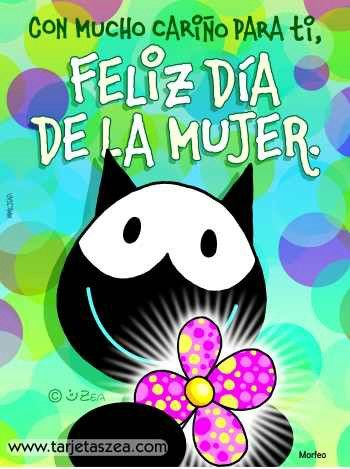 Lunes 8 de marzo.MATEMÁTICAS.Repasamos: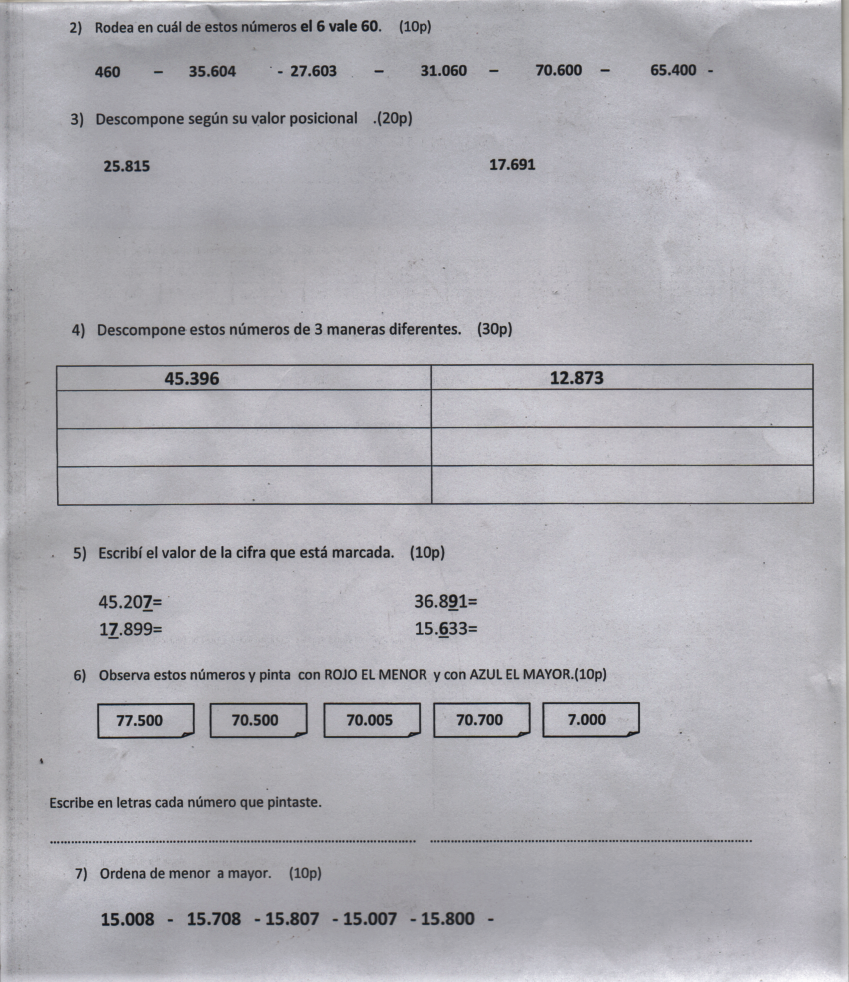 Arma el número:7X10.000 + 2X1.000 + 1X100 + 5X10 + 4X10=5X1.000 + 4X100 + 5X10 + 7X10=8X10.000 + 2X1.000 + 7X100 + 1X10 + 5X1=2X10.000 + 2X1.000 + 2X100 + 2X10 + 2X1=Utilizando las siguientes cifras:El mayor número de 3 cifras:El menor número de dos cifras:El mayor número de 5 cifras:El menor número de 5 cifras:Un número que termine en 8:Un número que tenga el 3 en la centena:Un número que empiece con 1.000 y termine con 8:LAS 4 OPERACIONES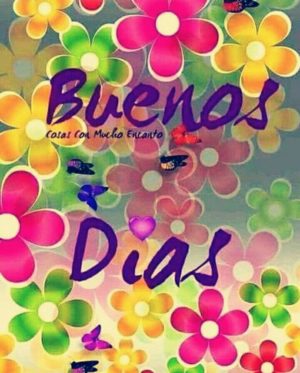 Recordamos las tablas… MARTES 9 DE MARZO.MATEMÁTICAS.Completen los números y luego pinten como más les guste.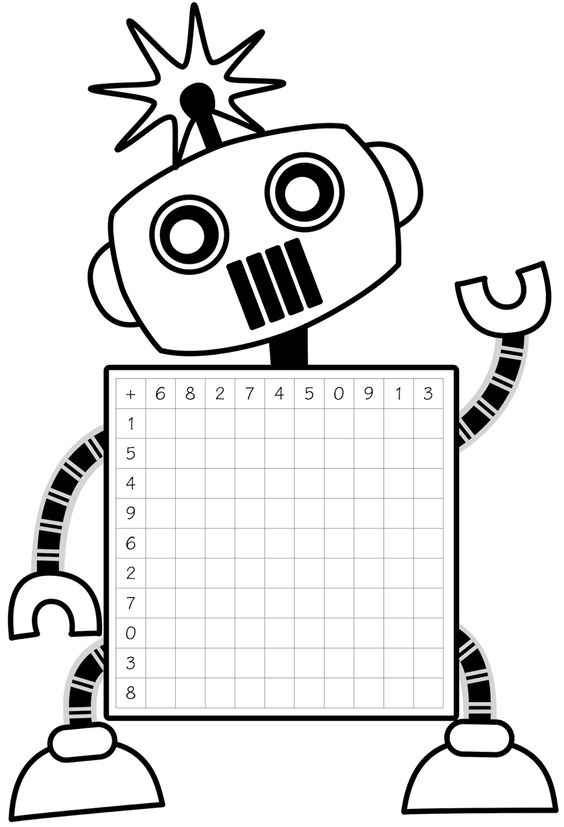 VIDEO EXPLICATIVO:https://youtu.be/bjWBeLKuNMc. Cómo realizar una multiplicación por dos cifras paso a paso. EJERCICIO RESUELTOEn la multiplicación por 2 cifras, siempre se empieza por las unidades a multiplicar.Luego cuando me toque multiplicar la decena, tengo que dejar un espacio vacío y seguir en el lugar de la decena.Una vez que multipliqué todo tengo que realizar una suma para saber el resultado final.Para dividir por dos cifras pueden ver los videos enviados el año pasado al grupo.Resuelvan estas operaciones de manera vertical:15.360+63.200+2.351=13.656+63.201=49.369+47.321+13=56.366-23.610=56.302-2.300=78.623-55.210=47.250x12=4.639X55=5.361X12=9.632:21=59.316:25=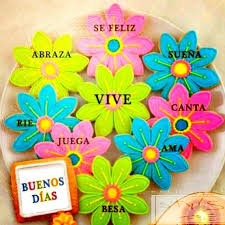 MIÉRCOLES 10 DE MARZO.MATEMÁTICAS.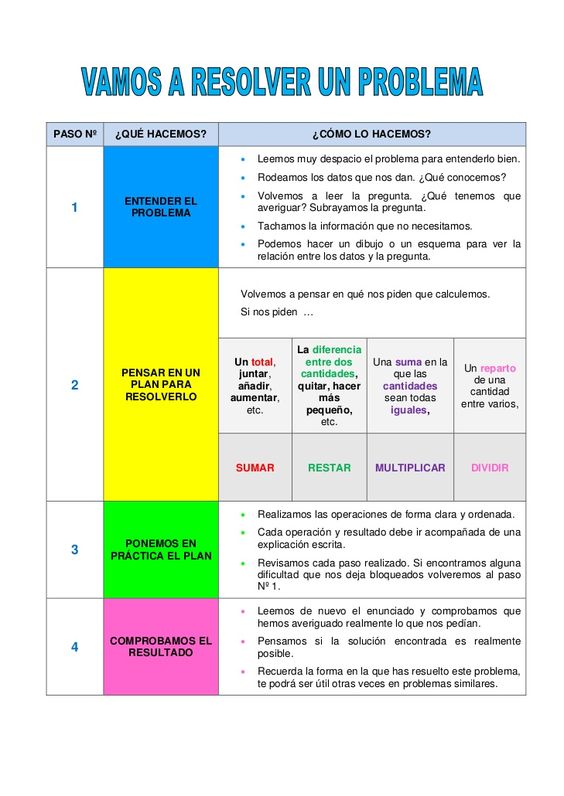 Presten atención y resuelvan la siguiente situación problemática: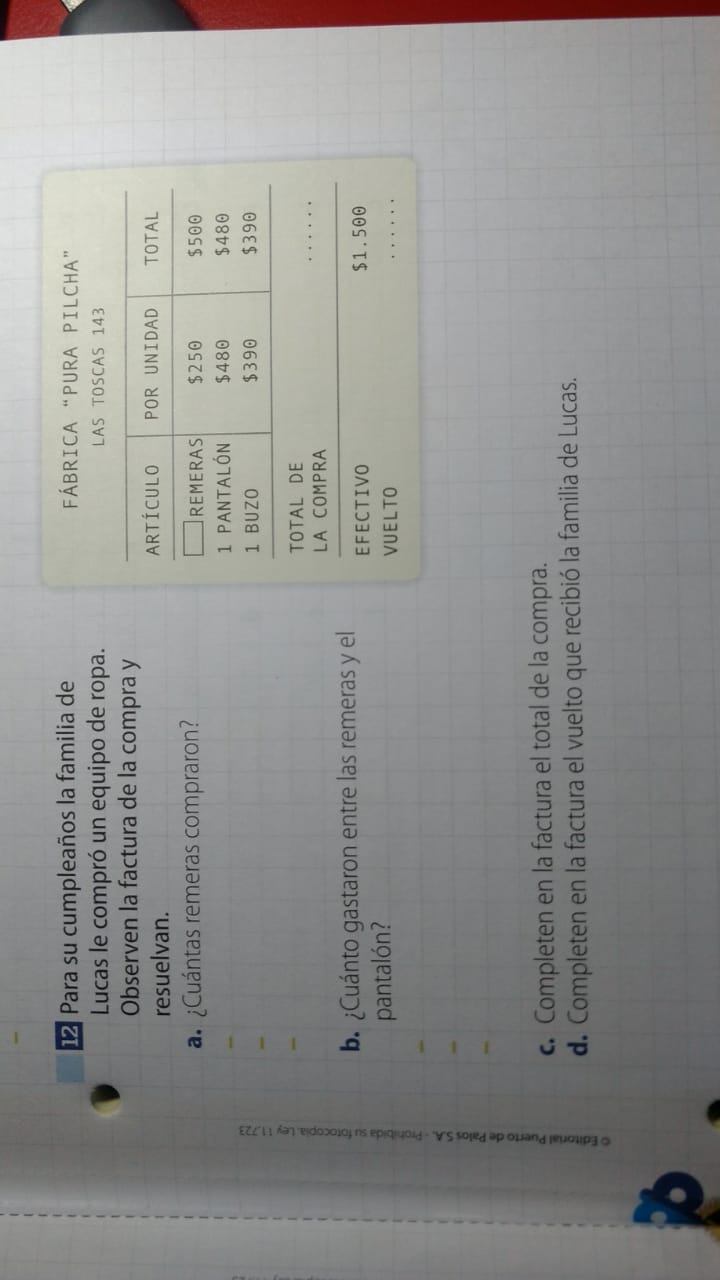 Andrea gana $ 15.345 por mes y Gastón $ 12.783.¿Cuánto ganan entre los dos?¿Cuánto más gana Andrea que Gastón?Axel tiene un saldo de $5.804 en su cuenta del banco y realiza algunas operaciones.Completa la tabla con el saldo que queda después de cada operación.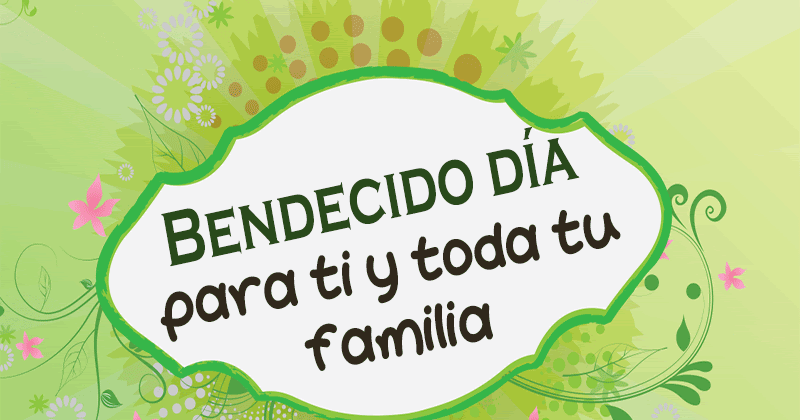 JUEVES 11 DE MARZO.MATEMÁTICAS.Sumar o restarRealicen las cuentas correspondientes y marquen con una X la opción correcta.Para pasar del 36.560 al 36.160 hay queOpción A: restarle 400Opción B: sumarle 40Opción C: restarle 4En un tanque de agua había 7.300 litros, pero 3.426 se han utilizado en regar una huerta. ¿Cuántos litros de agua quedan en el tanque?Opción A: 3.874 litrosOpción B: 3.974 litrosOpción C: 3.884 litrosLos años de PerlaSi el abuelo de Perla tiene 87 años y Perla tiene 78 años menos que su abuelo, ¿cuántos años tiene Perla?Opción A: 9 añosOpción B: 8 añosOpción C: 11 añosVenta de rifasPara una rifa, se imprimieron dos talonarios: uno con 250 números y otro con 850 números. ¿Cuántas rifas hay para vender?Opción A: 1200Opción B: 600Opción C: 1100En una granja hay 1.956 cerdos y 768 cabras, ¿cuántos cerdos hay más que cabras?Opción A: 1178 cerdos másOpción B: 1188 cerdos másOpción C: 2724 cerdos más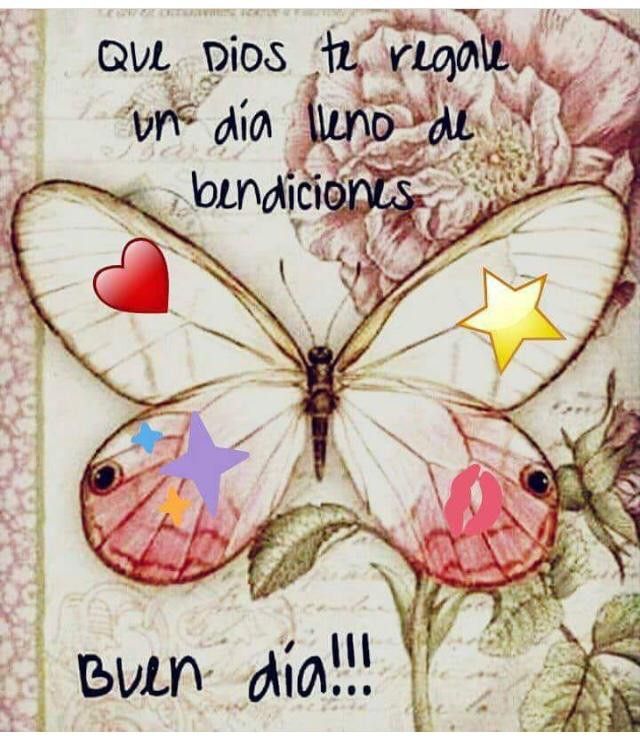 VIERNES 12 DE MARZO.MATEMÁTICAS.MULTIPLICAR O DIVIDIR:Los años de los siglosSi un siglo tiene 100 años, ¿cuántos años hay en 47 siglos?En una fábrica las cajas medianas se empaquetan de a 6. Si hay que preparar para un cliente 12 paquetes de cajas medianas, ¿Cuántas cajas medianas se necesitarán?Las sillas, las patas y la escuelaUna silla tiene 4 patas. Si en una escuela hay 798 sillas, ¿cuántas patas hay en total?Sara visita a su tíaLa distancia entre la casa de Sara y la de su tía es de 1152 km. Si Sara tarda 12 horas en llegar a la casa de su tía, ¿Cuántos kilómetros recorrió por cada hora?Las docenas de huevos¿Cuántas docenas de huevos son 1164 huevos?OPERACIÓNIMPORTESALDODEPÓSITO$1.457EXTRACCIÓN$3.864DEPÓSITO$2.453EXTRACCIÓN$4.976